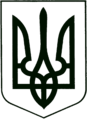 УКРАЇНА
МОГИЛІВ-ПОДІЛЬСЬКА МІСЬКА РАДА
ВІННИЦЬКОЇ ОБЛАСТІВИКОНАВЧИЙ КОМІТЕТ                                                           РІШЕННЯ №395Від 30.12.2021р.                                              м. Могилів-ПодільськийПро здійснення повноважень у сфері 
державної реєстрації актів цивільного стану громадян        Відповідно до пп.5 п. «б» ч.1 ст.38, ст.ст.52, 59 Закону України «Про місцеве самоврядування в Україні», ст.4 та ч.2 ст.6 Закону України «Про державну реєстрацію актів цивільного стану», п.2.5, 3.2, 3.3, 3.6, 4.2.3, 4.3, 5.4, 5.5, 5.6 Порядку ведення обліку і звітності про використання бланків свідоцтв про державну реєстрацію актів цивільного стану, а також їх зберігання, затвердженого наказом Міністерства юстиції України від 29.10.2012 року №1578/5, зареєстрованого у Міністерстві юстиції України 02.11.2012 року за №1845/22157, враховуючи Закон України «Про внесення змін до деяких законів України щодо забезпечення права громадян на доступ до державної реєстрації актів цивільного стану у зв’язку з укрупненням територіальних громад» від 29.04.2021 року №1427-IX,-                                        виконком міської ради ВИРІШИВ:1. Відповідальність за проведення державної реєстрації актів цивільного стану про народження фізичної особи та її походження, шлюбу, смерті, з дотриманням єдиної нумерації по видах актових записів цивільного стану у Виконавчому комітеті Могилів-Подільської міської ради покласти:          1) м. Могилів-Подільський - на адміністратора відділу «Центр надання адміністративних послуг» Могилів-Подільської міської ради Коцюк У.В.;2) населений пункт с. Серебрія  – на старосту Серебрійського старостинського округу Тодорчук Н.В.;3) населений пункт с. Немія – на старосту Немійського старостинського округу Віннічука О.С.;4) населені пункти сіл: Грушка, Пилипи, Садки, Вільне, Слобода – Шлишковецька, Шлишківці, Петрівка – на старосту Грушанського старостинського округу Пустову Г.А.; 5) населені пункти сіл: Бронниця, Григорівка, Оленівка та селищ: Нова Григорівка, Криштофівка – на старосту Бронницького старостинського округу Дудик Л.А.;6) населені пункти сіл: Суботівка, Яруга, Івонівка, Садківці – на старосту Суботівського старостинського округу Рекунову Н.І.;7) населений пункт с. Озаринці – на старосту Озаринецького старостинського округу Петрика П.І.; 8) населені пункти сіл: Сказинці, Воєводчинці та селища: Коштуля – на старосту Сказинецького старостинського округу Чичірко О.І.;9) населений пунк с. Карпівка – на старосту Карпівського старостинського округу Олійник Т.В..2. На адміністратора відділу «Центр надання адміністративних послуг» Могилів-Подільської міської ради  Коцюк У.В., покласти відповідальність:2.1. За зберігання, ведення належного обліку використання бланків свідоцтв про державну реєстрацію актів цивільного стану, прийняття від старост: Тодорчук Н.В., Віннічука О.С., Пустової Г.А., Дудик Л.А., Рекунової Н.І., Петрика П.І., Чичірка О.І., Олійник Т.В. звітів за встановленими формами та подання у встановленому законодавством порядку та строки до Могилів-Подільського відділу державної реєстрації актів цивільного стану у Могилів-Подільському районі Вінницької області Центрально-Західного міжрегіонального управління Міністерства юстиції (м. Хмельницький) звітів та відповідної інформації про державну реєстрацію актів цивільного стану.2.2. За здійснення організаційного і методичного забезпечення та координацію діяльності старост з питань державної реєстрації актів цивільного стану, забезпечення їх бланками свідоцтв про державну реєстрацію актів цивільного стану та іншою документацією для проведення державної реєстрації актів цивільного стану. 3. На старост (Тодорчук Н.В., Віннічук О.С., Пустова Г.А., Дудик Л.А., Рекунова Н.І, Петрик П.І., Чичірко О.І., Олійник Т.В.) в межах повноважень, визначених пунктом 1 цього рішення, та у порядку, визначеному пунктом 2 цього рішення, покласти відповідальність за отримання від адміністратора відділу «Центр надання адміністративних послуг» Могилів-Подільської міської ради  Коцюк У.В., зберігання, використання бланків свідоцтв про державну реєстрацію актів цивільного стану та подання звітності про використання бланків свідоцтв про державну реєстрацію актів цивільного стану. 4. На час тимчасової відсутності (хвороба, відпустка тощо) старост (Тодорчук Н.В., Віннічук О.С., Пустова Г.А., Дудик Л.А., Рекунова Н.І, Петрик П.І., Чичірко О.І., Олійник Т.В.) відповідальність за виконання повноважень щодо державної реєстрації актів цивільного стану в селах: Серебрія, Немія, Грушка, Пилипи, Садки, Вільне, Слобода – Шлишковецька, Шлишківці, Петрівка, Бронниця, Григорівка, Оленівка, Суботівка, Яруга, Івонівка, Садківці, Озаринці, Сказинці, Воєводчинці, Карпівка та селищ: Нова Григорівка, Криштофівка, Коштуля, покладається на адміністратора відділу «Центр надання адміністративних послуг» Могилів-Подільської міської ради Коцюк У.В..5. На час тимчасової відсутності (хвороба, відпустка тощо) адміністратора відділу «Центр надання адміністративних послуг» Могилів-Подільської міської ради  Коцюк У.В. відповідальність за виконання повноважень та обов’язків, визначених пунктами 1 та 2 цього рішення, покладається на начальника відділу «Центр надання адміністративних послуг» Могилів-Подільської міської ради Живилко Л.М..6. До посадових інструкцій відповідальних осіб внести зміни та доповнення, що стосуються роботи з реєстрації актів цивільного стану.7. Відповідальним особам забезпечити захист баз персональних даних від доступу до них сторонніх осіб та нерозголошення персональних даних.8. Контроль за виконанням даного рішення покласти на керуючого справами виконкому Вербового В.В..       Міський голова                                                              Геннадій ГЛУХМАНЮК